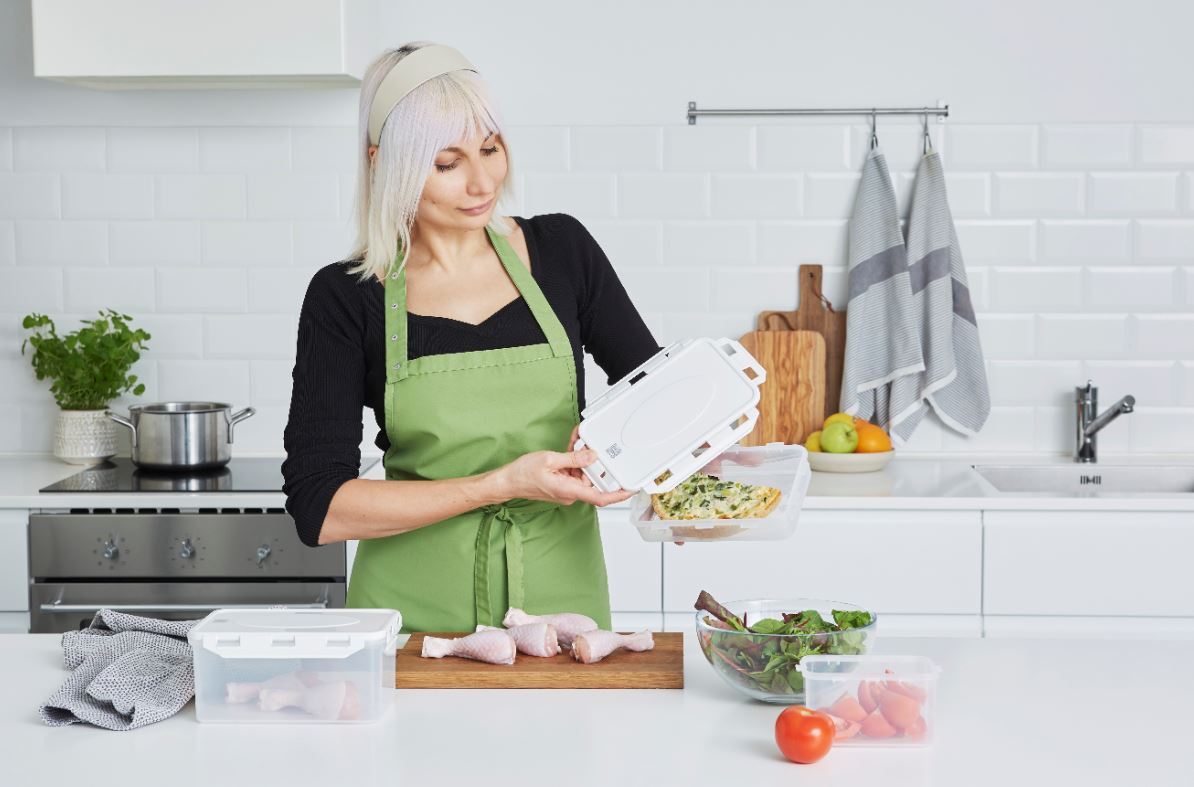 47% af danskerne smider madrester ud – nu er løsningen her! Plast Team har indgået et samarbejde med Selina Juul fra bevægelsen Stop Spild Af Mad for at hjælpe danskerne med at reducere madspild. Scan QR-koden på din Airtight QR boks og få intelligent madopbevaring, som husker dig på brug af dine madrester. Ny gratis app reducerer madspild og er en gevinst for miljøet og din økonomi Ny intelligent madopbevaringsboks med QR-kode husker dig på brug af dine madrester via en ny gratis app: BoxPointer. Derved får du overblik over madrester, reducerer madspild, sparer penge på madbudgettet samt er med til at forbedre klimaet. Nu får du besked på mobilen når du skal huske at spise dine madrester. Ny intelligent madopbevaringsboks med QR-kode husker dig på brug af dine madrester via en ny gratis app: BoxPointer. Derved får du overblik over madrester, reducerer madspild, sparer penge på madbudgettet samt er med til at forbedre klimaet. Airtight QR forhandles i Bilka fra uge 24. Se mere på www.plastteam.dk Kilde: Analyse Danmark for Plast Team og Stop Spild Af Mad, okt.2018 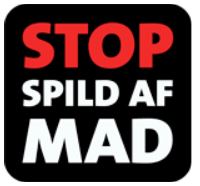 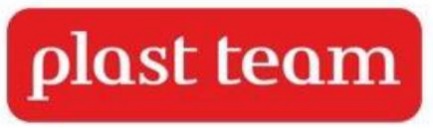 